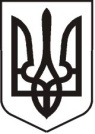 У К Р А Ї Н АЛ У Г А Н С Ь К А    О Б Л А С Т ЬП О П А С Н Я Н С Ь К А    М І С Ь К А    Р А Д АШ О С Т О Г О   С К Л И К А Н Н ЯРОЗПОРЯДЖЕННЯміського голови20.07.2020                                               м. Попасна                                                  № 02/02-161                                 Про  скликання чергового засідання виконавчого комітету Попаснянської міської ради у серпні 2020 рокуВідповідно до рішення виконавчого комітету міської ради від 18.06.2020 № 49 «Про   затвердження плану роботи виконавчого комітету Попаснянської міської ради на  ІІ півріччя 2020 року», на підставі Регламенту виконавчого комітету Попаснянської міської ради, керуючись п.20 ч.4 ст.42, ст.ст. 52, 53 Закону України «Про місцеве самоврядування в Україні»:Скликати чергове засідання виконавчого комітету міської ради 20 серпня 2020 року  о 10.00 годині в залі засідань адміністративної будівлі міської ради.Включити до  порядку денного наступне питання з подальшим включенням інших питань, підготовлених заступниками міського голови, відділами виконкому міської ради та питань, які потребують негайного вирішення:Про підсумки міського конкурсу «Гордість Попасної – 2020». Відповідальні: заступник міського голови Гапотченко І.В., начальник організаційного відділу Висоцька Н.О. Відділам виконкому міської ради забезпечити належну підготовку проєктів рішень та подати їх керуючому справами виконкому міської ради Кулік Л.А. для формування порядку денного не пізніше 13 серпня 2020 року.Контроль за виконанням даного розпорядження покласти на  керуючого справами виконкому міської ради Кулік Л.А.               Міський голова                                                                                     Ю.І.ОнищенкоКулік 2 07 02	